Test Vocacional – FormulariosTodo centro educativo o psicológico siempre se ve con la necesidad de practicar test vocacionales a jóvenes prontos a terminar su educación escolar. Para así, iniciar su camino de orientación hacia alguna área de interés y posteriormente a una carrera profesional o técnica.El siguiente formulario en Excel, ayuda a simplificar la labor de uno de los test más circulado es el medio: “Test CHASIDE”. El cual, básicamente, se desarrolla marcando una serie de preguntas con respuestas de sí y no. Obteniendo sumas en cada una de las áreas de interés, verificando así la mayor o menor.Las ventajas de desarrollar de esta forma el Test CHASIDE son que:Permite un rápido cálculo del área de interés.Brinda un formato de impresión adecuado para realizar un reporte.Es más didáctico para el usuario.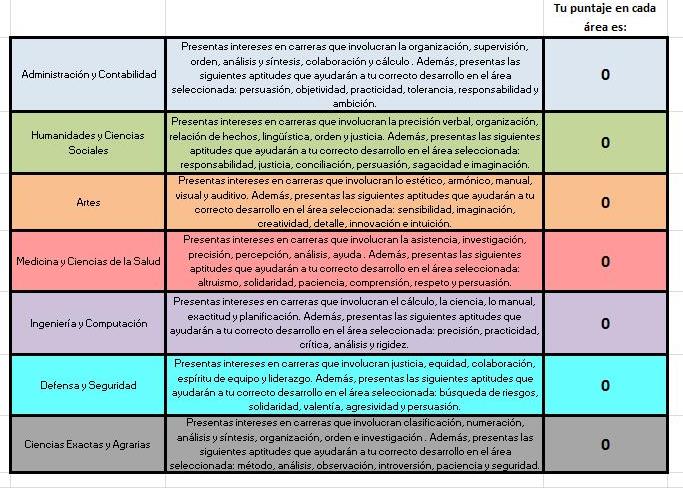 La realización del formulario implicó de la repetición del siguiente código en cada uno de los Userforms, según sea el caso: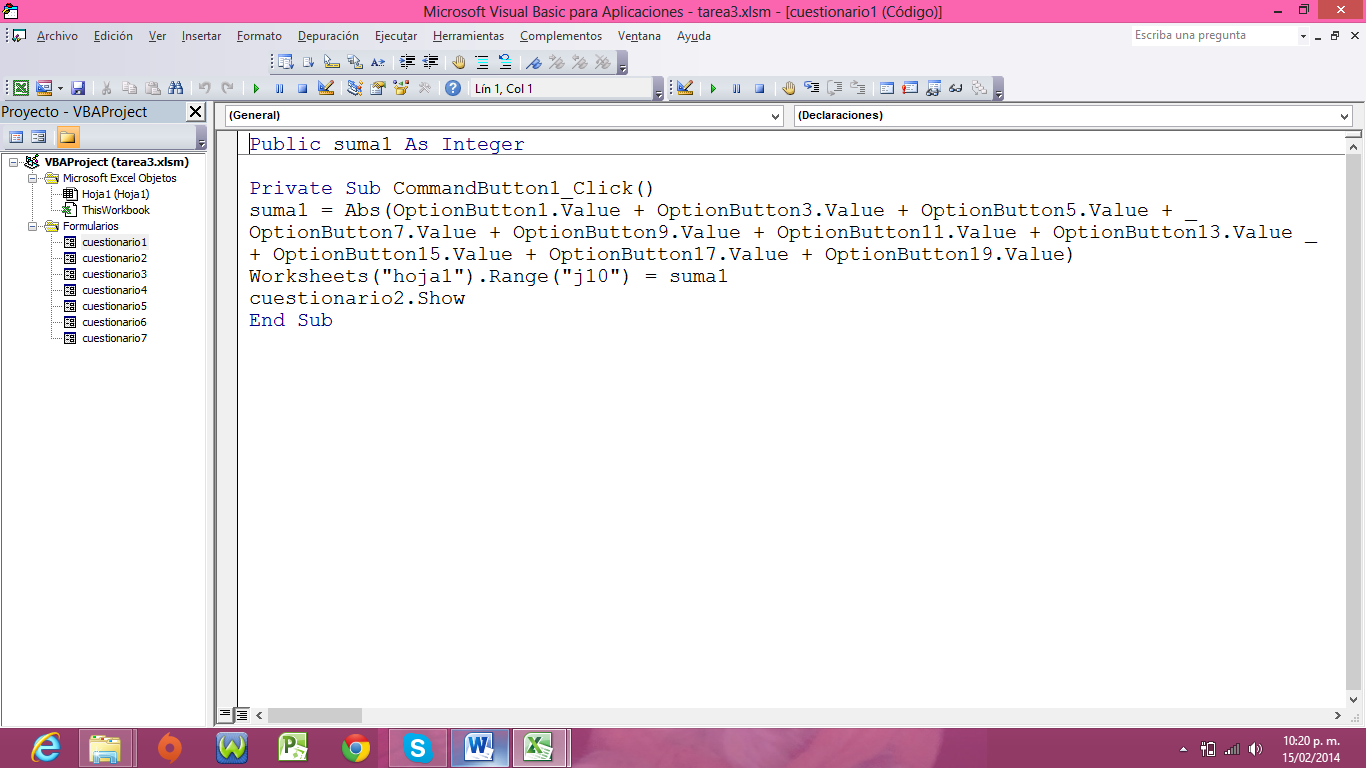 El código almacena la suma de los valores “sí” que se obtienen en cada una de las ventanas y lo muestra en la celda indicada.